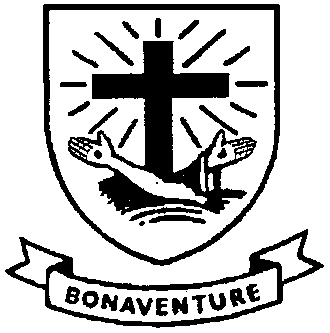 	St Bonaventure’s Catholic Primary SchoolSt Bon’s term dates and INSET days2023-24Term 1:  Friday 1 September 2023 to Friday 20th October 2023INSET: Friday 1 September (children do not attend school) Term 2:   Monday 30 October 2023 to Friday 15 December 2023INSET: Monday 30 October (children do not attend school) Term 3:   Tuesday 2 January 2024 to Friday 9 February 2024INSET: Tuesday 2 January (children do not attend school)Term 4:   Monday 19 February 2024 to Thursday 28 March 2024Term 5:   Monday 15 April 2024 to Friday 24 May 2024Term 6:   Monday 3 June 2024 to Tuesday 23 July 2024INSET: Monday 22 July 2024 and Tuesday 23 July